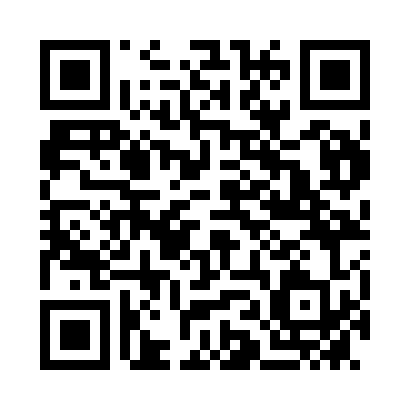 Prayer times for Koglhof, AustriaWed 1 May 2024 - Fri 31 May 2024High Latitude Method: Angle Based RulePrayer Calculation Method: Muslim World LeagueAsar Calculation Method: ShafiPrayer times provided by https://www.salahtimes.comDateDayFajrSunriseDhuhrAsrMaghribIsha1Wed3:345:4012:544:538:0910:072Thu3:315:3912:544:548:1010:093Fri3:295:3712:544:548:1210:114Sat3:265:3612:544:558:1310:145Sun3:245:3412:544:558:1410:166Mon3:215:3312:544:568:1610:187Tue3:195:3112:544:568:1710:208Wed3:165:3012:544:578:1810:239Thu3:145:2812:544:578:2010:2510Fri3:115:2712:544:588:2110:2711Sat3:095:2612:544:588:2210:3012Sun3:065:2412:544:588:2410:3213Mon3:045:2312:544:598:2510:3414Tue3:015:2212:544:598:2610:3615Wed2:595:2012:545:008:2710:3916Thu2:565:1912:545:008:2910:4117Fri2:545:1812:545:018:3010:4318Sat2:515:1712:545:018:3110:4619Sun2:495:1612:545:028:3210:4820Mon2:475:1512:545:028:3410:5021Tue2:445:1412:545:038:3510:5322Wed2:425:1312:545:038:3610:5523Thu2:395:1212:545:038:3710:5724Fri2:375:1112:545:048:3810:5925Sat2:375:1012:545:048:3911:0126Sun2:365:0912:545:058:4011:0427Mon2:365:0812:545:058:4111:0528Tue2:365:0712:555:068:4211:0529Wed2:365:0712:555:068:4311:0630Thu2:355:0612:555:068:4411:0631Fri2:355:0512:555:078:4511:07